                                  JUDEŢUL ALBA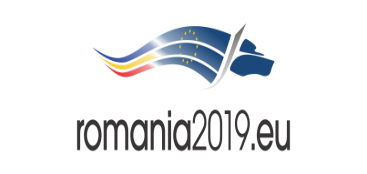                           COMUNA VINŢU DE JOS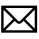 		Vintu de Jos,str. Lucian Blaga,nr. 47, CUI 4562443   Tel. 0258739234  Fax: 0258739640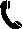            @   primaria.vint@yahoo.comSITUAȚIE AUTORIZAȚII DE CONSTRTUIRE 2019LUNA  APRILIENR.AUTORIZAȚIE DE CONSTRUIRE/DATA EMITERIISOLICITANTADRESAINVESTIȚIESCOPUL EMITERIIDATE IDENTIFICARE TEREN1608.04.2019Pienariu AvramVintu de JosStr. Sibiseni nr. 68Bransament apa si racord canalizareCF90401710.04.2019Hategan GheorgheVintu de JosStr. Ion Creanga nr. 9Construire locuinta familiala Sp+P+M si garaj – intrare in legalitateCF98281810.04.2019Barbes Acanio FlorianVintu de JosStr. Horea nr. 62Bransament apaCF97931911.04.2019Greurus IlieVintu de JosStr. Chilie nr. 39Construire anexe gospodaresti (garaj +bucatarie)CF11421